Remote Learning                Year: 2              Week beginning: 03.05.21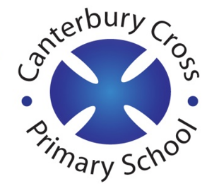 Email address to return completed work to: remotelearning2A@cantcros.bham.sch.ukremotelearning2E@cantcros.bham.sch.ukDay 1Subject:Day 1Bank holidayDay 1Day 1Day 1Day 2Subject:Day 2Literacy To explore a character's thoughts and feelings (thenational.academy) Day 2MathsRecognising the place value of each digit in a 3-digit number (thenational.academy) Day 2Foundation subjectHistory How have toys changed? (Part 2) (thenational.academy) Day 2PE linkPE With Joe 2021 | Monday 22nd Feb - YouTube Day 3Subject:Day 3Literacy To explore how writers make problems that matter (thenational.academy) Day 3MathsExploring the value of a 3-digit number in more than one way (Part 1) (thenational.academy)Day 3Foundation subjectScienceWho is Louis Pasteur? (thenational.academy) Day 3PE linkPE With Joe 2021 | Wednesday 24th Feb - YouTubeDay 4Subject:Day 4Literacy To write a problem of the story (Part 1) (thenational.academy) Day 4MathsExploring the value of a 3-digit number in more than one way (Part 2) (thenational.academy) Day 4Foundation subjectREWhat are the Jewish festivals? (thenational.academy) Day 4PE linkMike and Muttnik on The Moon | A Cosmic Kids Yoga Adventure! - YouTube Day 5Subject:Day 5Literacy To write a problem of the story (Part 2) (thenational.academy) Day 5MathsComparing numbers within 1000 using the <, > and = signs (thenational.academy) Day 5Foundation subjectPSHECool down corner (thenational.academy) Day 5PE linkThe Great Outdoors: Yoga Club (Week 10) | Cosmic Kids - YouTube 